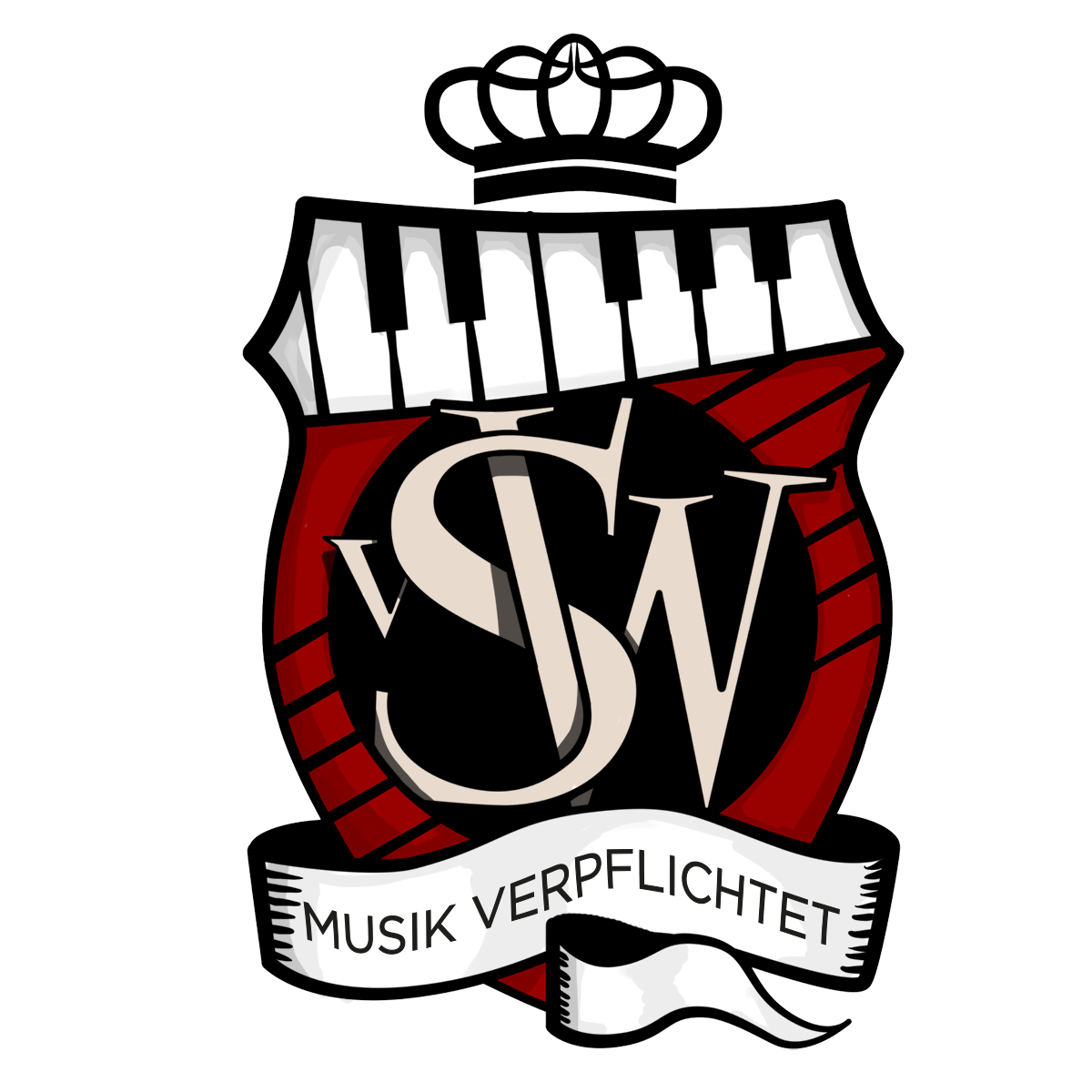 Rudolph von Schmitt-WinterfeldtNach 25 Jahren musikalischer Studien und Reisen durch die westliche Welt, kehrte Rudolph von Schmitt-Winterfeldt 2013 in die alte Heimat zurück. Selbst sieht er sich als Bewahrer von Kultur und möchte mit seinen Werten wie Sprache, Schrift und Musik die Zukunft mitzugestalten. Auf seinen Reisen war er immer der „German-Rüdy“. Das empfand er nie als Makel. Steht dieses „German“ doch auch für Martin Luther, Wolfgang Amadeus Mozart, Johann Sebastian Bach, Friedrich Schiller, Johann Wolfgang von Goethe…Es erwartet Sie ein entspannter Abend mit vertonten Gedichten deutscher Dichterfürsten. Schiller, Goethe, Arndt oder Jacobi - sie alle haben uns etwas zu erzählen. Geschichten über Liebe, Trauer und Tugenden, die heute leider zu schnell vergessen werden.Wenn wir und Sie es einrichten können, wird es ein Dinner Abend mit Wein aus Goethes Keller und Gerichten aus dem Kochbuch seiner Großmutter.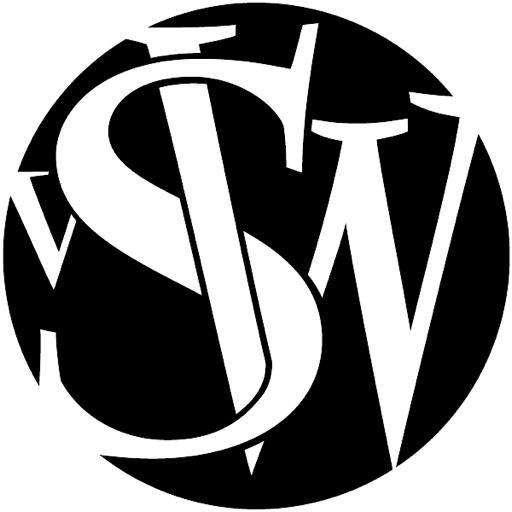 „Was hat J.W. von Goethe mit Jazz und Rockmusik zu tun? Und warum passt das auch noch zu Chanson-artiger Kammermusik? Rudolph von Schmitt-Winterfeldt beantwortet dies mit seiner ersten Vinyl-Schallplatte, die so herrlich anders ist und erstaunliche Qualitäten offenbart.“ (Manfred Krug)„Die Sängerin Marina Pugacheva erweist sich dabei charmant und stimmlich ausdrucksvoll. Zwischen den kompakt gespielten Arrangements wurde noch raffiniert ein Gitarrensolo eingebaut ..., was dem stimmigen Gesamteindruck das I-Tüpfelchen verpasst hat.“ (Vinyl-Fan.de)„Die vier Songs auf 'An vollen Büschelzweigen' sind filigrane, technisch auf hohem Niveau vorgetragene kleine Meisterstücke, die die sinnliche Erfahrung von Wort und Musik widerspiegeln. Ästhetisch wertvoll.“ (Gérard Otremba)„Ich halte es für eine schöne Idee, Literatur zu vertonen. Insbesondere, wenn es so charmant vorgetragen wird wie vom Rudolph von Schmitt-Winterfeldt Quintett, das für diese Platte mit weiteren Musikern ergänzt wurde. Was mich dann noch verblüfft hat: um dieses Review zu schreiben, hörte ich mir die LP mehrfach an, ließ sie auf mich wirken und stellte fest, dass die musikalische Qualität dabei eher zunahm. Immer wieder entdeckte ich Details, die das Geschehen tatsächlich als Kunstgriff darstellten. Und noch eins: das Vinyl klingt auch noch ganz prima - kurzum, „An vollen Büschelzweigen“ ist meine besondere Empfehlung an Euch.“ (Vinyl-Fan.de)Rudolph von Schmitt-Winterfeldt Sextett:Rudolph von Schmitt-Winterfeldt (Bass)Marina Pugacheva (Gesang, Piano)Inka Ebert (Saxophon, Gesang, Piano)Marthe Ewald (Gesang, Euphonium)Michael Schulz (Gitarre)Markus Daniel (Schlagwerk)Tonträger:Kontakt/Booking:Rudolph von Schmitt-Winterfeldt Poststraße 1115345 AltlandsbergTelefon:	+49 (0) 176 3127 8071E-Mail:	info@von-schmitt-winterfeldt.dewww.von-schmitt-winterfeldt.de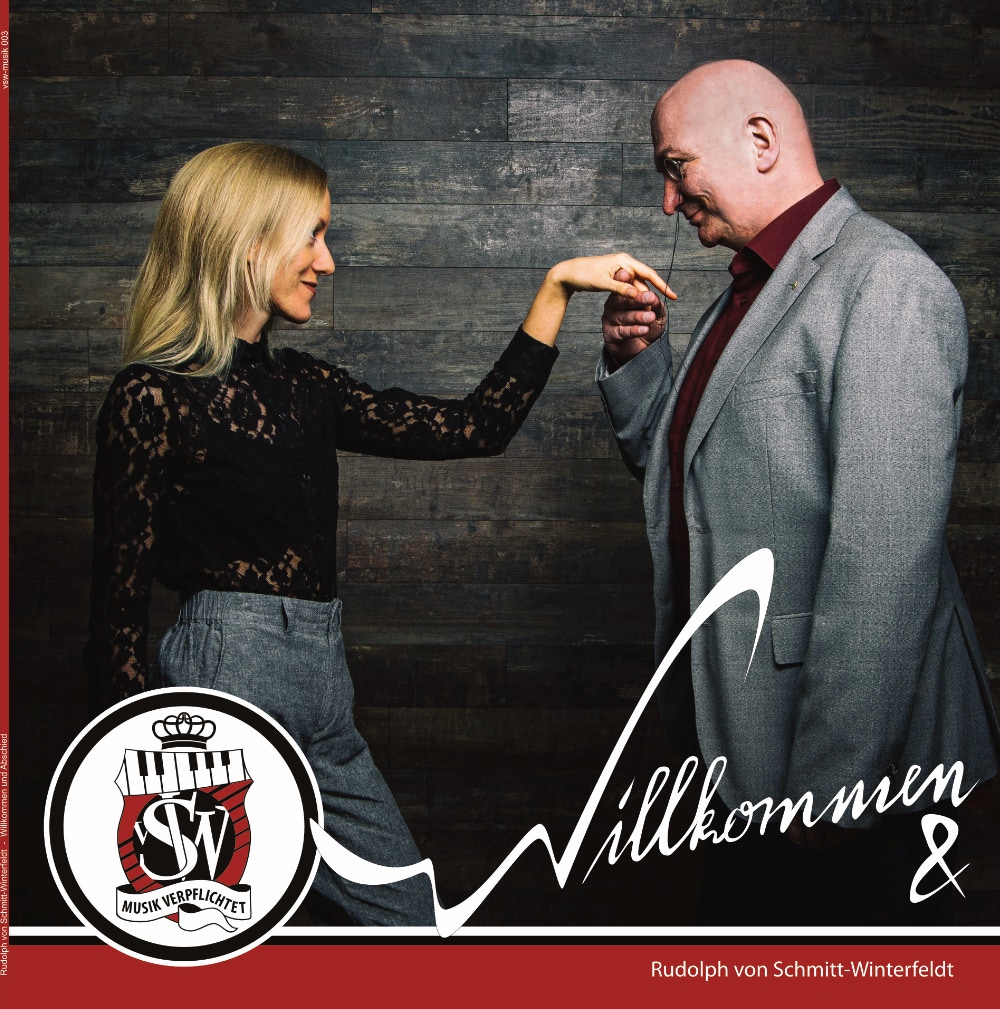 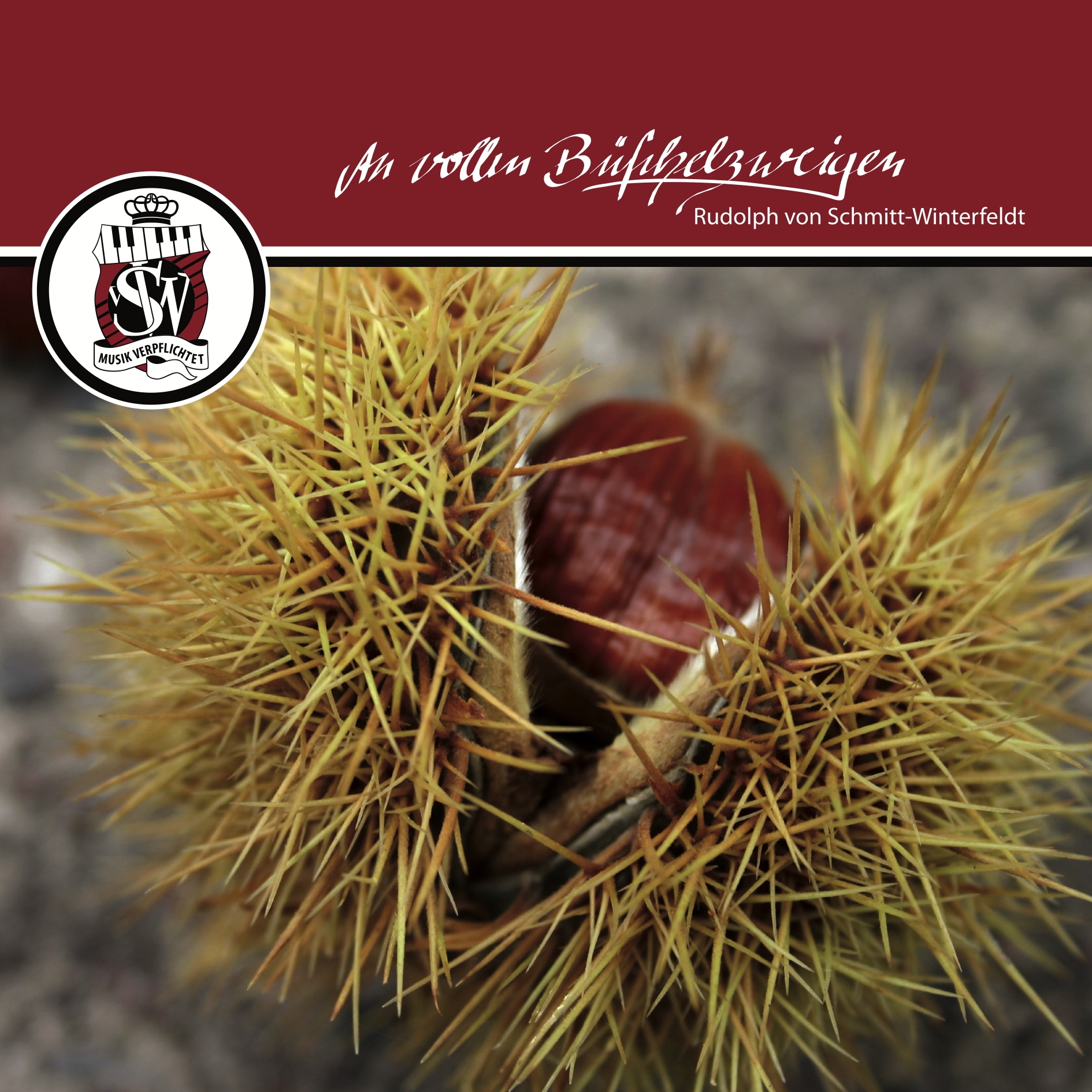 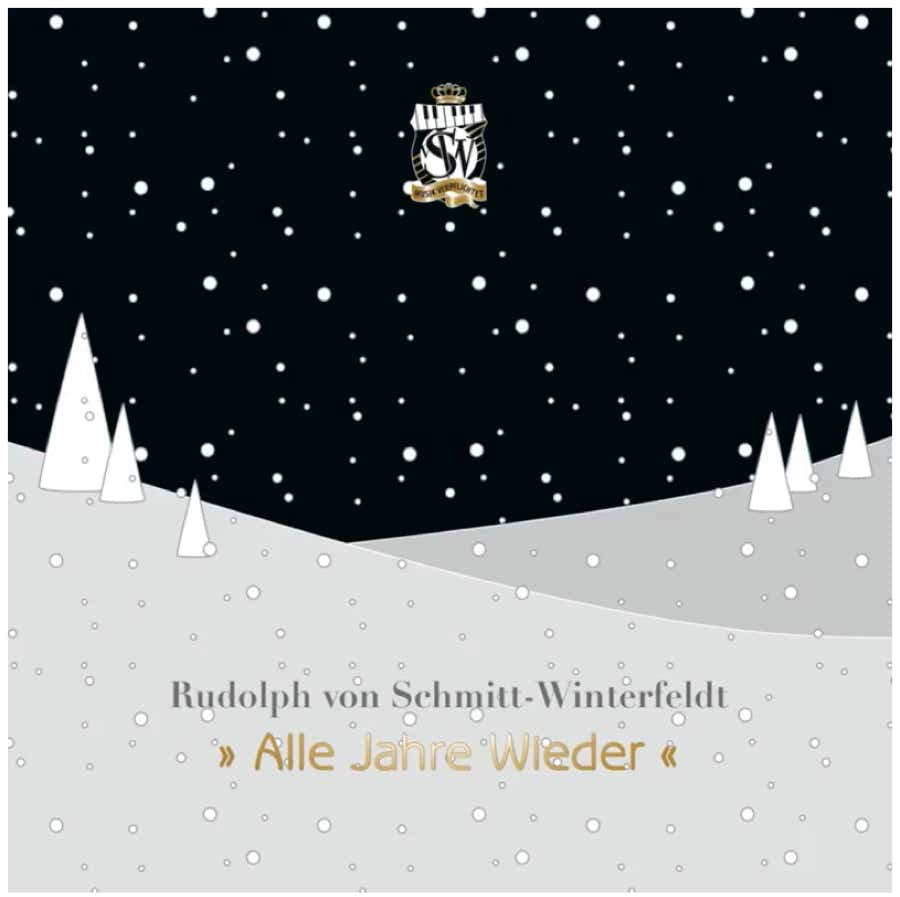 Willkommen & Abschied2020 (Vinyl)An vollen Büschelzweigen2016 (Vinyl)Alle Jahre wieder2011 (CD)